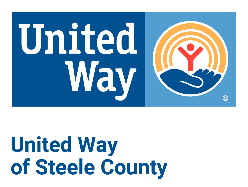 SHORT FORM Request for Funding Checklist	Agency:_________________ Program:_________________Complete and include one copy of checklist with each proposal.IMPORTANT NOTE: You must submit a complete set of Required Documents A for each program request in multiple areas of concern.REQUIRED DOCUMENTS A□Please upload the following documents within the web form as requested:□     Form 1: 2025 Work Plan and Evaluation□     Form 2: 2025 Agency Budget and Reserves□     Form 3: 2023 Geographic and Demographic Final Report (existing programs)□     Form 1: 2023 Evaluation Outcome Report – with Actual Totals Added (existing programs)□     2024 Board of Directors list, including professional affiliation and contact information        (address, telephone, and email)□     2023 Program TestimonialsIMPORTANT NOTE: Please upload the following documents within the web form as requested.IMPORTANT NOTE: Please upload the following documents within the web form as requested.REQUIRED DOCUMENTS B□1 copy 2023 year-end financial statement including balance sheet and year end profit & loss sheets.  □Signed copy of Agency Correspondence Policy□Signed copy of Counterterrorism Compliance FormDUE DATEProposals due in the UWSC office:  3/29/2024 by 4:00 pmMail P.O. Box 32, Owatonna, MN 55060, or hand deliver to 1850 Austin Rd. Ste 103, Owatonna, MN 55060